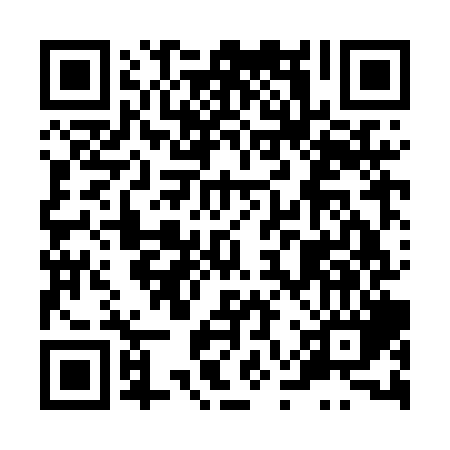 Prayer times for Bichhankhola, BangladeshWed 1 May 2024 - Fri 31 May 2024High Latitude Method: NonePrayer Calculation Method: University of Islamic SciencesAsar Calculation Method: ShafiPrayer times provided by https://www.salahtimes.comDateDayFajrSunriseDhuhrAsrMaghribIsha1Wed4:025:2211:523:176:237:442Thu4:015:2111:523:176:247:443Fri4:005:2111:523:176:247:454Sat3:595:2011:523:166:247:455Sun3:585:1911:523:166:257:466Mon3:575:1911:523:166:257:477Tue3:575:1811:523:156:267:478Wed3:565:1711:523:156:267:489Thu3:555:1711:523:156:277:4910Fri3:545:1611:523:156:277:4911Sat3:545:1611:523:146:287:5012Sun3:535:1511:523:146:287:5113Mon3:525:1511:523:146:297:5114Tue3:525:1411:523:146:297:5215Wed3:515:1411:523:146:307:5316Thu3:505:1311:523:136:307:5317Fri3:505:1311:523:136:317:5418Sat3:495:1311:523:136:317:5519Sun3:485:1211:523:136:327:5520Mon3:485:1211:523:136:327:5621Tue3:475:1211:523:136:327:5722Wed3:475:1111:523:126:337:5723Thu3:465:1111:523:126:337:5824Fri3:465:1111:523:126:347:5925Sat3:465:1011:523:126:347:5926Sun3:455:1011:523:126:358:0027Mon3:455:1011:523:126:358:0028Tue3:445:1011:533:126:368:0129Wed3:445:0911:533:126:368:0230Thu3:445:0911:533:126:378:0231Fri3:435:0911:533:126:378:03